بسمه تعالی فرم شماره (2)                    متقاضیان حائز شرایط آيين نامه شماره 77948/ 21 مورخ 5/5/93 برای ورود به مقطع کارشناسی ارشد 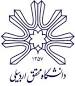 مشخصات شناسنامه ای:نوع مقطعاطلاعات دوره فارغ التحصیلی کارشناسی:اطلاعات وضعیت  تحصیلی داوطلب:*مشخصات دانشجویان باید تایپ شده در برگ با آرم دانشگاه تهیه گردد، در غیر این صورت تقاضا نامه بررسی نخواهد شدمهر و امضاءمعاون آموزشی دانشگاه